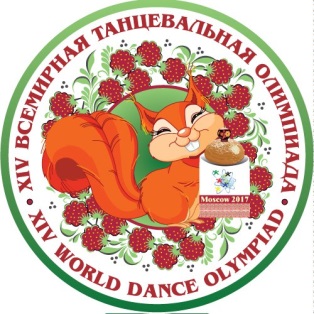 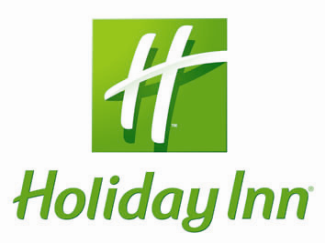 Special offers on accommodation of participants  in the hotel «Holiday Inn» 4 *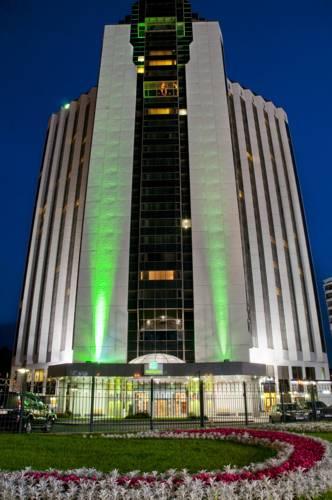 Location: st. Rusakovskaya, 24, (50 meters from the station. metro Sokolniki)SPECIAL OFFER:(Price is per room + breakfast)Remarks:• The cost of booking – 8 euro for 1 person, regardless of the number of days;Applications will be accepted until April 25, 2017. BY EMAIL: oliayur4encko@yandex.ru, indicating in the subject "Reservation hotel « Holiday Inn »The application form and fill pattern are included.Application form for reservation:Date of reservation - "___", the ________________2017

Please book rooms in Hotel «Holiday Inn»
Team name:
Leader`s name/surname:Phone:
E-mail:Total:Single______           Double______         Triple_______Number of people:________________In addition(to be completed if necessary):This application form is the guarantee of 100% prepayment for all services. It should be done before 26, April 2017. After 26, April 2017 if the prepayment haven`t been done, the application will be canceled.Change and cancellation of reservation is possible no later than one day before check-in (till 17.00) by 
e-mail.  If you didn`t get the order confirmation during 4 running days, please repeat your demand.Type of roomsPrice for roomSingle (standard)53 euroDouble (standard)60 euroTriple (standard)86 euroLast Name, First Name
(Latin spelling)Date / Time of check-inDate / Time of check-outAccomodation type:single, double,tripleStandardStandard after repairStandard Delux